JFSQ 2019User Manual Questionnaire Response TableThis table is to help understand which countries should complete Joint Forest Sector Questionnaires (JFSQ). The  symbol indicates that the questionnaire should be submitted.JFSQ Item codesBelow are algebraic expressions of the relationships of items in the JFSQ.  These are to help in understanding and filling out the JFSQ in a way to minimize inconsistencies. 1	= 1.1 + 1.2	1.1	= 1.1.C + 1.1.NC	1.2	= 1.2.1 + 1.2.2 + 1.2.3 		= 1.2.C + 1.2.NC	= 1.2.1.C + 1.2.1.NC + 1.2.2.C + 1.2.2.NC + 1.2.3.C + 1.2.3.NC 	1.2.C	=	 1.2.1.C + 1.2.2.C + 1.2.3.C	1.2.NC	= 1.2.1.NC + 1.2.2.NC + 1.2.3.NC	1.2.NC	≥ 1.2.NC.T		1.2.1	= 1.2.1.C + 1.2.1.NC		1.2.2	= 1.2.2.C + 1.2.2.NC		1.2.3	= 1.2.3.C + 1.2.3.NC3	= 3.1 + 3.25	= 5.1 + 5.26 	= 6.C + 6.NC	6.NC	≥ 6.NC.T7 	= 7.C + 7.NC	7.NC	≥ 7.NC.T8 	= 8.1 + 8.2 + 8.3	8.1 	= 8.1.C + 8.1.NC	8.1.NC	≥ 8.1.NC.T	8.2 	≥ 8.2.1	8.3 	= 8.3.1 + 8.3.2 + 8.3.39	= 9.1 + 9.2 + 9.3	9.2 	= 9.2.1 + 9.2.2 	9.2.1 	>= 9.2.1.110	= 10.1 + 10.212	= 12.1 + 12.2 + 12.3 + 12.4	12.1 	= 12.1.1 + 12.1.2 + 12.1.3 + 12.1.4	12.3 	= 12.3.1 + 12.3.2 + 12.3.3 + 12.3.413.1	= 13.1.C + 13.1.NC	13.1.NC >= 13.1.NC.T14.5	>= 14.5.1 + 14.5.2 + 14.5.3 	Product ComponentsNote that only aggregates with more than two subproducts are shown here.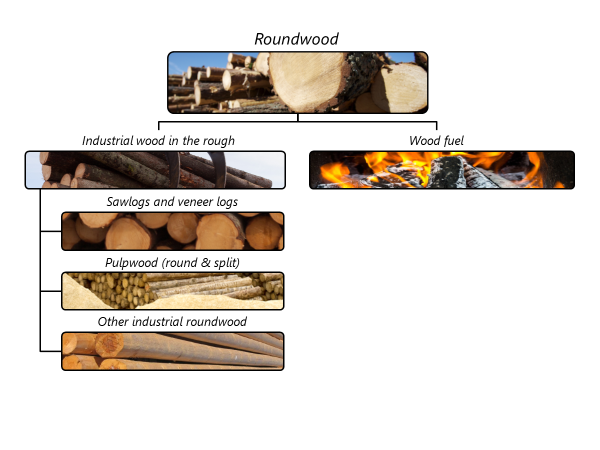 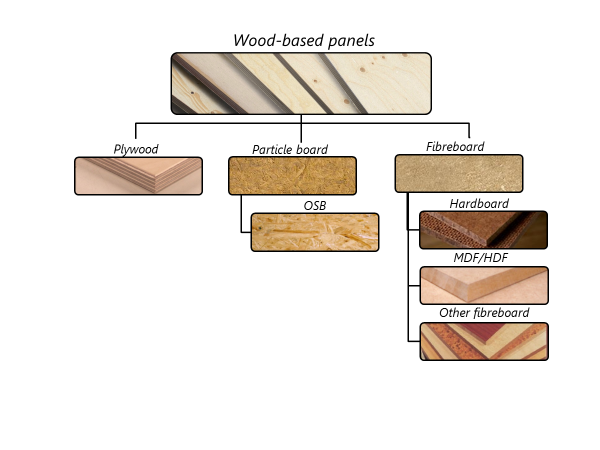 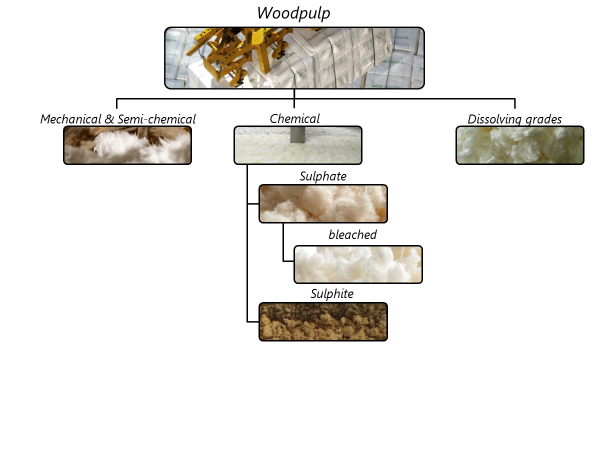 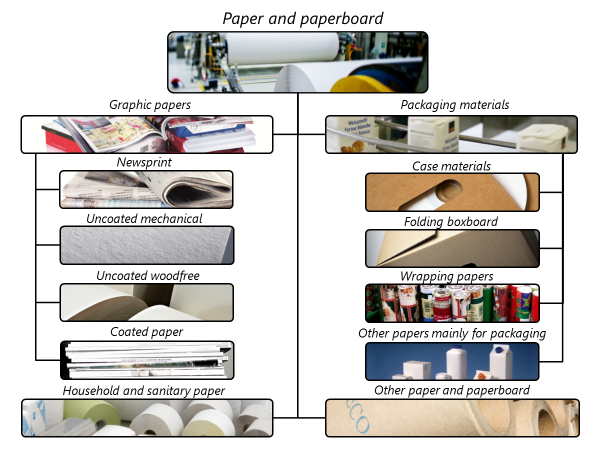  Symbol usageWe urge respondents to fill in the questionnaire completely.  If, however, this is not possible, please try to use the following symbols.  Blank spaces leave us unsure whether the data are not available or whether they are zero.… 	=	not available (please make an estimate!) 0	=	nil or less than half the unit indicated +++	=	confidentialConversion FactorsA page of conversion factors is included in the JFSQ and in the general notes that accompany the JFSQ.  The same page can be found in the FAO Yearbook of Forest Products.  This includes a column showing information from the 2009 UNECE/FAO work on conversion factors.  Please note that these factors are very general and should only be used if you find it impossible to locate country- or product-specific factors.  For example the conversion from tonnes of roundwood to m3 varies by 15% between coniferous and non-coniferous and even greater variations can be found between species.A frequent area of difficulty is converting the square meters often available in wood-based panels to the cubic meters requested by the JFSQ.  Please determine the standard conventional thickness for the products in your country.  Usually the best source for this is the national panel association, mills within your country or international panel associations.Changes from JQ2018 to JQ2019Below is a complete list of all changes to JQ2019.  DefinitionsRevised definition of removals to include unsold roundwood stored at roadside.Replaced references to questionnaires (JQ1 etc) with type of data (removals etc.)Excluded recovered wood that is not reused for material or energy use (item 4)Clarified that wood pulp (item 9) excludes pulp made from recovered paperChanged newsprint definition to include rolls exceeding 28 cm rather than 36 cm (item 12.1.1).Questionnaires – there were no changesRegionCountryJQ1JQ2JQ3ECE/EUEU11 EU2ITTO1 ITTO2 ITTO3ITTO1 ITTO2 ITTO3EU/EFTA(return to Eurostat, Luxembourg and ECE, Geneva)**EU/EFTA(return to Eurostat, Luxembourg and ECE, Geneva)EU/EFTA(return to Eurostat, Luxembourg and ECE, Geneva)EU/EFTA(return to Eurostat, Luxembourg and ECE, Geneva)CroatiaEU/EFTA(return to Eurostat, Luxembourg and ECE, Geneva)**EU/EFTA(return to Eurostat, Luxembourg and ECE, Geneva)Czechia**EU/EFTA(return to Eurostat, Luxembourg and ECE, Geneva)EU/EFTA(return to Eurostat, Luxembourg and ECE, Geneva)EU/EFTA(return to Eurostat, Luxembourg and ECE, Geneva)**EU/EFTA(return to Eurostat, Luxembourg and ECE, Geneva)**EU/EFTA(return to Eurostat, Luxembourg and ECE, Geneva)**EU/EFTA(return to Eurostat, Luxembourg and ECE, Geneva)EU/EFTA(return to Eurostat, Luxembourg and ECE, Geneva)**EU/EFTA(return to Eurostat, Luxembourg and ECE, Geneva)EU/EFTA(return to Eurostat, Luxembourg and ECE, Geneva)**EU/EFTA(return to Eurostat, Luxembourg and ECE, Geneva)EU/EFTA(return to Eurostat, Luxembourg and ECE, Geneva)EU/EFTA(return to Eurostat, Luxembourg and ECE, Geneva)EU/EFTA(return to Eurostat, Luxembourg and ECE, Geneva)EU/EFTA(return to Eurostat, Luxembourg and ECE, Geneva)**EU/EFTA(return to Eurostat, Luxembourg and ECE, Geneva)**EU/EFTA(return to Eurostat, Luxembourg and ECE, Geneva)**EU/EFTA(return to Eurostat, Luxembourg and ECE, Geneva)**EU/EFTA(return to Eurostat, Luxembourg and ECE, Geneva)**EU/EFTA(return to Eurostat, Luxembourg and ECE, Geneva)**EU/EFTA(return to Eurostat, Luxembourg and ECE, Geneva)**EU/EFTA(return to Eurostat, Luxembourg and ECE, Geneva)**EU/EFTA(return to Eurostat, Luxembourg and ECE, Geneva)**EU/EFTA(return to Eurostat, Luxembourg and ECE, Geneva)**EU/EFTA(return to Eurostat, Luxembourg and ECE, Geneva)**EU/EFTA(return to Eurostat, Luxembourg and ECE, Geneva)**EU/EFTA(return to Eurostat, Luxembourg and ECE, Geneva)**Other ECE(return to ECE, )Other ECE(return to ECE, )Other ECE(return to ECE, )Other ECE(return to ECE, )Other ECE(return to ECE, )Other ECE(return to ECE, ) and Her.Other ECE(return to ECE, )Other ECE(return to ECE, )Other ECE(return to ECE, )Other ECE(return to ECE, )Other ECE(return to ECE, )Other ECE(return to ECE, )Other ECE(return to ECE, )Other ECE(return to ECE, )Other ECE(return to ECE, )North MacedoniaOther ECE(return to ECE, )Russian FedOther ECE(return to ECE, )Other ECE(return to ECE, )Other ECE(return to ECE, )Other ECE(return to ECE, )Other ECE(return to ECE, )Other ECE(return to ECE, )Other ECE(return to ECE, )**Other ECE(return to ECE, )ITTO producer members not part of EU/EFTA or ECE(return ITTO, )ITTO producer members not part of EU/EFTA or ECE(return ITTO, )Rest of World (return FAO, Rome)Rest of World (return FAO, Rome)